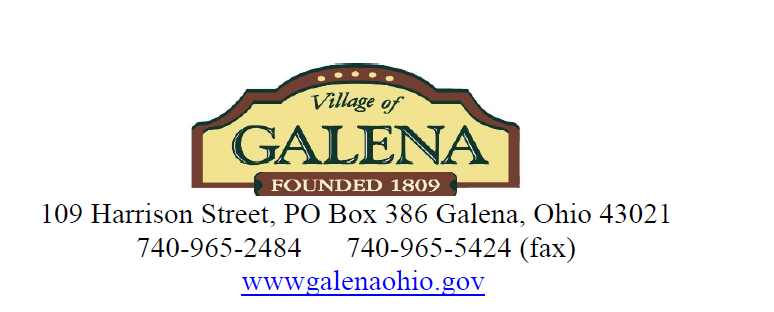 PLANNING AND ZONING COMMISSIONAGENDA	Meeting Date:   WEDNESDAY November 17th, 2021           	HAS BEEN CANCELLED Meeting Place:  Join Zoom Meeting: Meeting ID: Passcode:  ROLL CALLPresentation of the Minutes GUEST PARTICIPATION	SUBJECTSZONING INSPECTOR’S REPORT ZONING CLERK’S REPORTOLD BUSINESS	 BUSINESS   The next meeting is scheduled for December 15th, 2021.ADJOURNMENTCERTIFICATION I, Jodi Moehring, Clerk of The Planning & Zoning Commission of the Village of Galena, Ohio do hereby certify that publication of the above AGENDA was duly made by posting true copies thereof at five (5) of the most public places in the Village of Galena as provided for in Resolution No. 2015-18 enacted by the Council of the Village of Galena on November 23, 2015.	